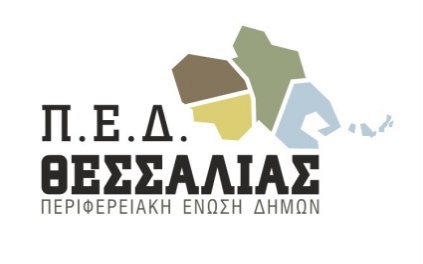 Ταχ. Διεύθυνση: Πανός 14- 41222 Λάρισα				Τηλ.:241 0 251261 & 241 0 259757					Fax: 241 0 539259ΠΡΟΣΚΛΗΣΗ   Ο Πρόεδρος και το Δ.Σ. της Περιφερειακής Ένωσης  (Π.Ε.Δ.)  Θεσσαλίας σας προσκαλούν να συμμετάσχετε στην ημερίδα με θέμα:«Τοπική Αυτοδιοίκηση, Τουρισμός-Αγροτουρισμός και νέες τάσεις εν μέσω Πανδημίας».Η ημερίδα θα πραγματοποιηθεί στις 2/10/2021 ημέρα Σάββατο και ώρα 10:00 στην Τσαγκαράδα, στο ξενοδοχείο «Aglaida Apartments».Η παρουσία σας θα μας τιμήσει ιδιαίτερα.Θα τηρηθούν όλα τα μέτρα ασφαλείας σύμφωνα με τα υγειονομικά πρωτόκολλα. Τρόποι παρακολούθησης: Δια ζώσης παρακολούθηση με την επίδειξη πιστοποιητικού εμβολιασμού ή νόσησης τελευταίου εξαμήνου.Εξ’ αποστάσεως παρακολούθηση μέσω της ηλεκτρονικής διεύθυνσης www.gmstudio.online 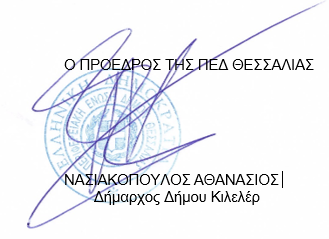 